В целях сохранности технических параметров автомобильных дорог общего пользования местного значения муниципального образования «Ленский район»: в межсезонный осенний период 2023 года:1. Установить сроки временного ограничения по массе при проезде по автомобильным дорогам общего пользования местного значения муниципального образования «Ленский район» для сохранности земляного полотна в осенне-зимний период 2023 года согласно приложению, к настоящему распоряжению.2. В период временного ограничения разрешить движение транспортных средств со сверхнормативными нагрузками:- пассажирских перевозок автобусами;- перевозки грузов, необходимых для ликвидации последствий стихийных бедствий или иных чрезвычайных ситуаций;- перевозки пищевых продуктов, животных, лекарственных препаратов, топлива предназначенного для недопущения и ликвидаций чрезвычайных ситуаций, семенного фонда, удобрений, почты и почтовых грузов;- транспортировку дорожно-строительной и дорожно-эксплуатационной техники и материалов, применяемых при проведении аварийно-восстановительных и ремонтных работ по заключенным муниципальным контрактам с администрацией МО «Ленский район».3. Подрядным организациям: ИП «Тертычный А.Г.» (Тертычный А.Г.), «ИП Мыреев А.Ю.» (Мыреев А.Ю.), ИП «Бардаков П.В.» (Бардаков П.В.), ИП «Сахатаев Н.В.» (Сахатаев Н.В.), ИП Кустов С.Ю (Кустов С.Ю.) организовать установку дорожных знаков 3.4 «Движение грузовых автомобилей запрещено» согласно приложению, к настоящему распоряжению.  4. Начальнику ГИБДД ОМВД России по Ленскому району (Овчинников И.Ю.) организовать осуществление контроля за движением транспортных средств со сверхнормативными нагрузками в установленный период.5. Главному специалисту управления делами (Иванская Е.С)  опубликовать настоящее распоряжение в средствах массовой информации, официальном сайте муниципального образования «Ленский район».	  6. Контроль исполнения настоящего распоряжения оставляю за собой.                                                        Приложение                                                                                к распоряжению и.о. главы                                                                                     №_______________________от «___»__________2023 годаСроки ограничения нагрузок транспортного средства при проезде по автомобильным дорогам общего пользования местного значения муниципального образования «Ленский район»Начальник УПР                                                                И.А. Беляев Муниципальное образование«ЛЕНСКИЙ РАЙОН»Республики Саха (Якутия)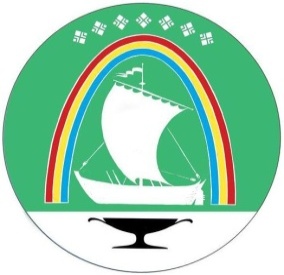 Саха Өрөспүүбүлүкэтин «ЛЕНСКЭЙ ОРОЙУОН» муниципальнайтэриллиитэ     РАСПОРЯЖЕНИЕ                          Дьаhал                г.Ленск                             Ленскэй кот «20» _сентября__ 2023 года                         № __01-04-1869/3__от «20» _сентября__ 2023 года                         № __01-04-1869/3__О введении временного ограничения по автомобильным дорогам общего пользования муниципального образования «Ленский район» в осенне-зимний период 2023 годаИ.о. главы                                      А.В. Черепанов№ п/пНаименование дорогиСроки ограниченияОграничения допустимой полной массы, тонн 1«28 км а/д «Ленск-Мирный» - п.Орто-Нахара25.09.2023г. –01.11.2023г.152«33 км а/д «Ленск-Нюя» - Беченча»25.09.2023г. –01.11.2023г.153«Витим – Пеледуй»25.09.2023г. –01.11.2023г.304«Ленск-центральный участок совхоз Ленский»25.09.2023г. –01.11.2023г.155«Ленск-Аэропорт»25.09.2023г. –01.11.2023г.156Подъездная дорога до с.Батамай25.09.2023г. –01.11.2023г.15